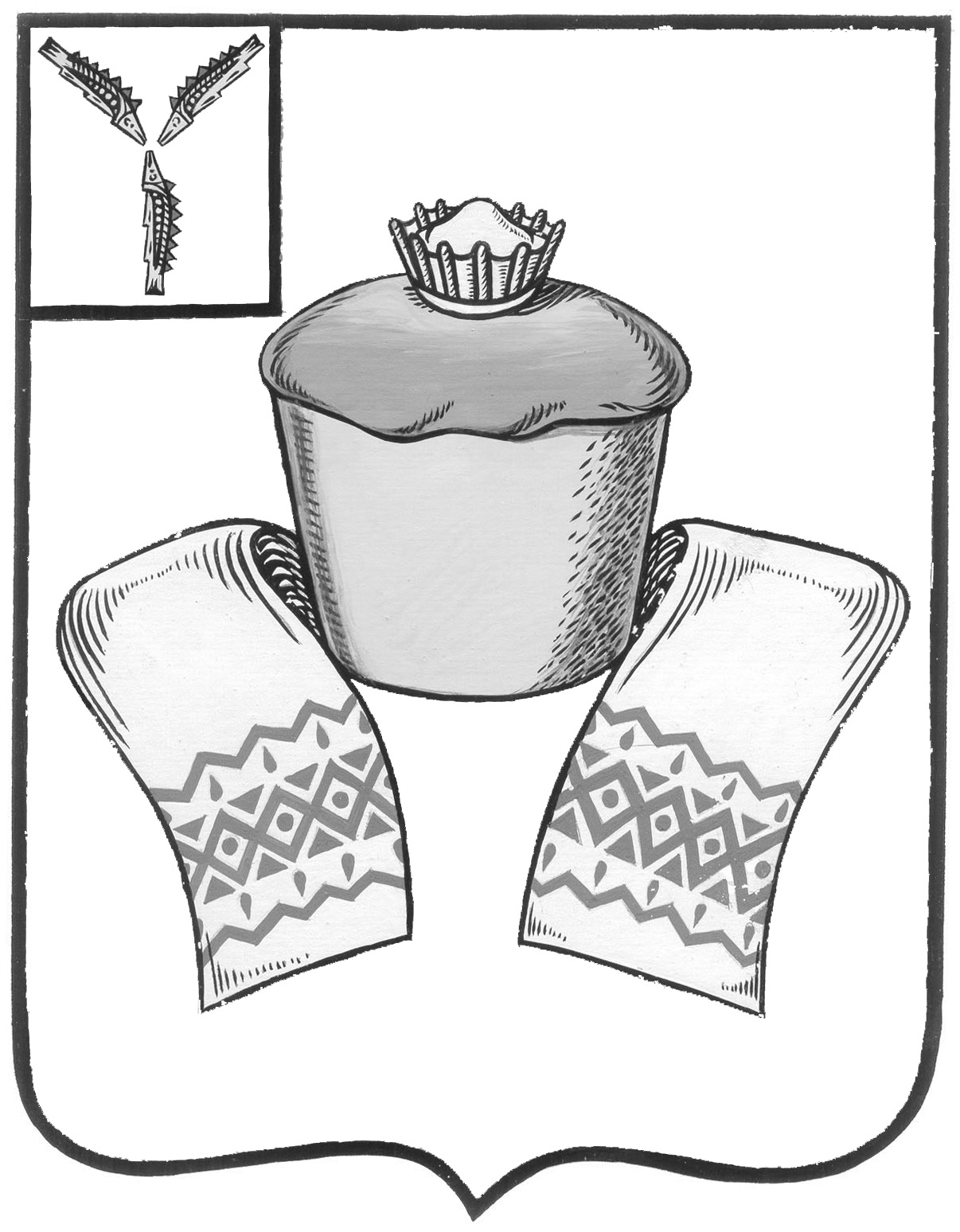 АДМИНИСТРАЦИЯ ФЕДОРОВСКОГО МУНИЦИПАЛЬНОГО  РАЙОНАСАРАТОВСКОЙ ОБЛАСТИП О С Т А Н О В Л Е Н И Е            05.01.2019                 25	От_______________ №_____________р.п. МокроусО       стоимости          услуг,предоставляемых   согласногарантированному перечнюпо погребению В соответствии с Федеральным законом от 12 января1996 года № 8-ФЗ «О погребении и похоронном деле», Федеральным законом от 06 октября 2003 года  № 131-ФЗ «Об общих принципах организации местного самоуправления в Российской Федерации»,  Постановлением Правительства Российской Федерации от 24 января 2019 года № 32 "Об утверждении коэффициента индексации выплат, пособий и компенсаций в 2019 году", руководствуясь Уставом Федоровского муниципального района администрация Федоровского муниципального района ПОСТАНОВЛЯЕТ:1. Установить с 1 февраля 2019 года стоимость услуг, предоставляемых согласно гарантированному перечню услуг по погребению, в размере 5946,47 рублей.2. Признать утратившим силу постановление администрации Федоровского муниципального района № 19 от 30 января 2018 года.3. Настоящее постановление вступает в силу со дня подписания и подлежит   официальному опубликованию в районной газете "Вперед".Глава Федоровскогомуниципального района 						А.В. Наумов                                                    